(轉移方法)---從其他伺服器轉換到 UMail 帳號密碼包含郵件從其他伺服器轉換到 UMail 帳號密碼包含郵件架構一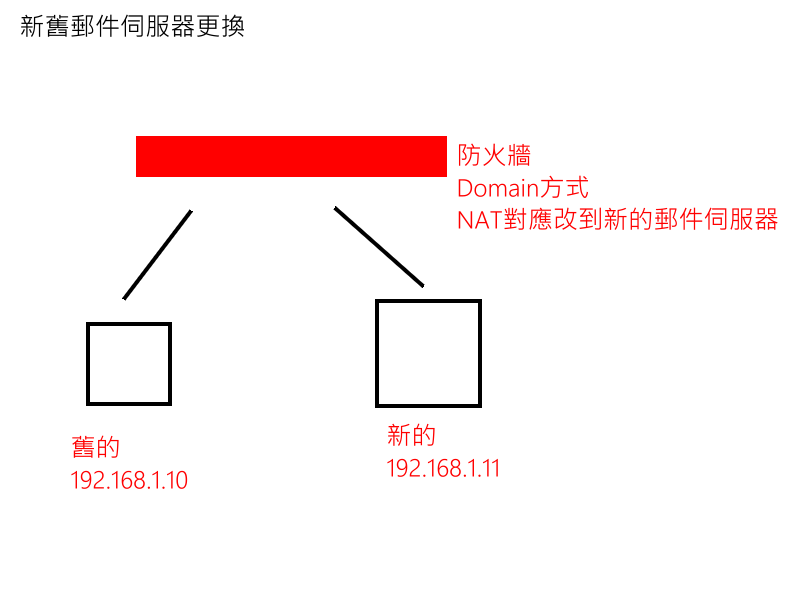 上面的架構是採用更改防火牆 IP 對映的方式使用者應該是感覺變動不大架構二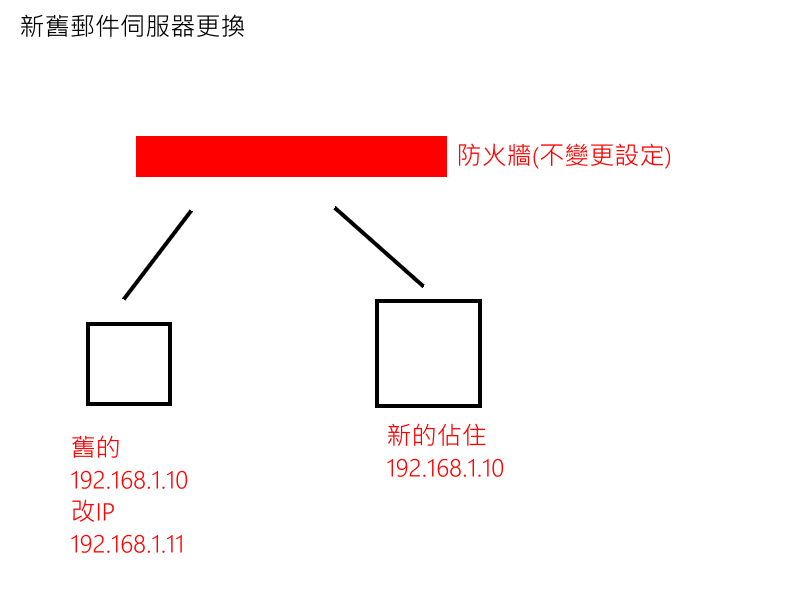 這個需要改一下舊的 Mail Server IP address當設定好 Domain 和 IP 相關資訊之後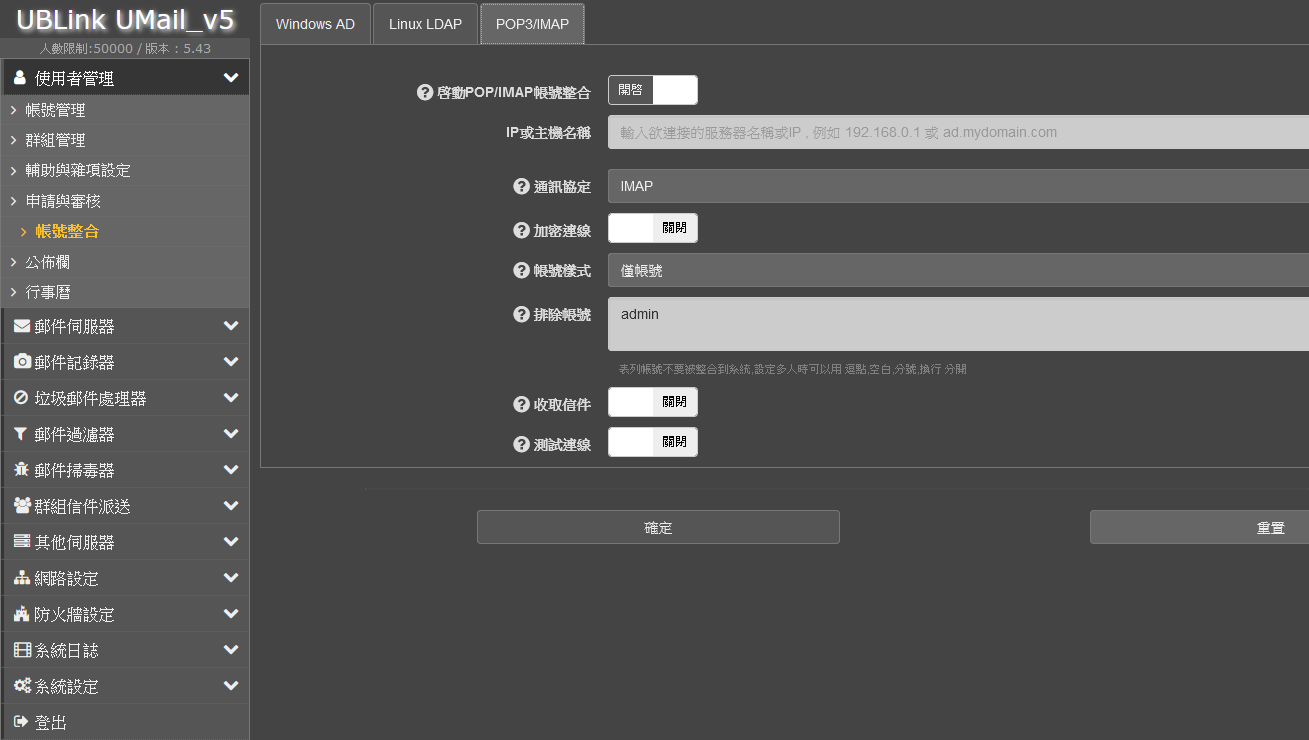 使用者管理帳號整合POP/IMAP開啟IP或主機名稱，填寫舊主機的IP或是名稱收取信件開啟測試連線一下成功就可以開始新舊轉換當帳號和信件全部學習完成這邊就可以關閉了